SI Worksheet 4-21-22Agenda: Electron Configuration Bingo OR WorksheetWhat are the allowed values for each of the four quantum numbers: n, l, ml, ms? AND what does each mean?n: l: ml: ms: Identify the subshell in which electrons with the following quantum numbers are found: n=2, l=1 n = 4, l= 2n=6, l=0 Fill in the tableWrite the four quantum numbers of the circled electron below. 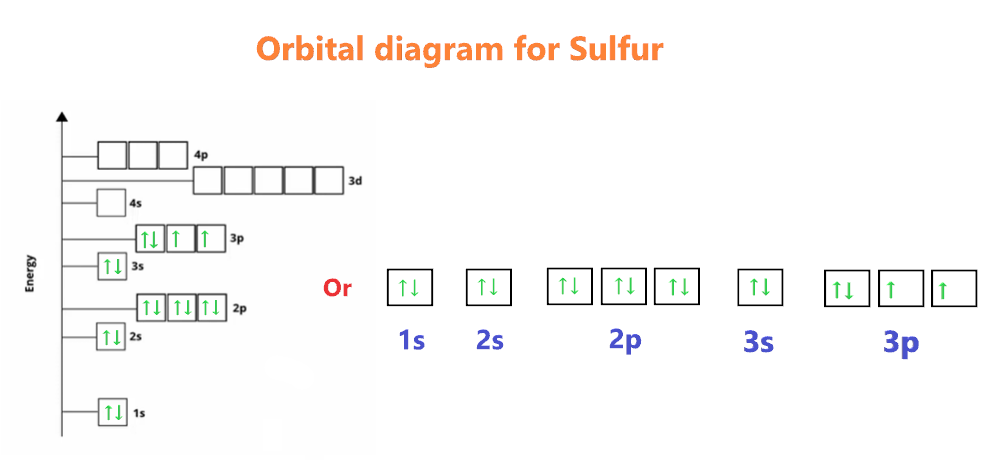 Draw the box diagram and electron configuration for each of the following elements. Write the electron configuration of each transition metal, then the electron configuration of the ion of the transition metal. Orbital nlml# of orbitals4f 3s325363Element Box Diagram Electron ConfigurationBoron LithiumOxygen Phosphorus ChlorinePotassium Aluminum Transition Metal IonElectron Configuration Zn2+Fe3+Cr3+